الاجتماع الثالثمدينة كيبيك (تؤكد لاحقا)، كندا، 9-14 نوفمبر/تشرين الثاني 2020البند 3 من جدول الأعمال المؤقت*التقدم نحو الهدف 18 من أهداف أيشي للتنوع البيولوجي بشأن المعارف التقليدية والاستخدام المألوف المستدام للتنوع البيولوجيمذكرة من الأمينة التنفيذيةمقدمةفيما يتعلق بموضوع التقدم في تحقيق أهداف أيشي للتنوع البيولوجي، حث مؤتمر الأطراف، في المقرر 14/1، الأطراف ودعا الحكومات الأخرى إلى اتخاذ إجراءات عاجلة بحلول عام 2020، من خلال القيام بما يلي، ضمن جملة أمور، حسب الاقتضاء، بالنسبة للهدف 18 من أهداف أيشي للتنوع البيولوجي بشأن المعارف التقليدية والاستخدام المألوف المستدام:(أ)	زيادة الجهود الرامية إلى حماية واحترام المعارف التقليدية؛(ب)	الاستفادة من المعلومات الواردة في التوقعات المحلية للتنوع البيولوجي، ضمن جملة أمور، بشأن الاستخدام المألوف المستدام من جانب الشعوب الأصلية والمجتمعات المحلية، للمساهمة في الإبلاغ المحدث عن التقدم في تنفيذ أهداف أيشي للتنوع البيولوجي.وعلاوة على ذلك، طلب مؤتمر الأطراف، في المقرر 14/1، إلى الأمينة التنفيذية مواصلة تحديث تحليل التقدم نحو تنفيذ الخطة الاستراتيجية للتنوع البيولوجي 2011-2020، على أساس المعلومات الواردة في التقارير الوطنية السادسة.ويقوم هذا التقرير على التقرير المؤقت عن التقدم نحو الهدف 18 من أهداف أيشي للتنوع البيولوجي (CBD/WG8J/11/2) الذي نظر فيه الفريق العامل المفتوح العضوية المخصص للمادة 8(ي) والأحكام المتصلة بها في اجتماعه الحادي عشر، الذي عُقد في نوفمبر/تشرين الثاني 2019. ويستند إلى تحليل للتقارير الوطنية السادسة الإضافية الواردة بين 30 يونيو/حزيران 2019 و26 مارس/آذار 2020، من أجل استكمال التقرير المؤقت وتأكيد التقدم نحو الهدف 18 من أهداف أيشي للتنوع البيولوجي. فيتناول القسم أولا التقدم الذي أحرزته الأطراف نحو تحقيق الهدف 18 من أهداف أيشي للتنوع البيولوجي من الخطة الاستراتيجية للتنوع البيولوجي 2011-2020. ويقدم القسم ثانيا تحديثا عن الأنشطة ذات الصلة ضمن ولاية الأمانة، بما في ذلك التقدم بشأن المؤشرات المعتمدة للمعارف التقليدية. ويقدم القسم ثالثا بعض الاستنتاجات. وترد مشاريع التوصيات المقترحة لتنظر فيها الهيئة الفرعية للتنفيذ في اجتماعها الثالث في الوثيقة CBD/SBI/3/2.وفي ضوء وضع الإطار العالمي للتنوع البيولوجي لما بعد عام 2020، ترد الرسائل الرئيسية من الحوار المواضيعي العالمي للشعوب الأصلية والمجتمعات المحلية بشأن الإطار العالمي للتنوع البيولوجي لما بعد عام 2020 (مونتريال، كندا، 17-18 نوفمبر/تشرين الثاني 2019) في مرفق هذه الوثيقة، من أجل استكمال هذا التقرير المرحلي وتسليط الضوء على المشورة المقدمة من ممثلي الشعوب الأصلية والمجتمعات المحلية بشأن العمل في المستقبل.أولا -	التقدم الذي أحرزته الأطراف نحو الهدف 18 من أهداف أيشي للتنوع البيولوجي من الخطة الاستراتيجية للتنوع البيولوجي 2011-2020التقدم على النحو المبلغ عنه في التقارير الوطنية السادسةقامت الأمانة بتحديث تحليل التقدم في تنفيذ الخطة الاستراتيجية للتنوع البيولوجي 2011-2020 من خلال تحليل التقارير الوطنية السادسة الواردة حتى 26 مارس/آذار 2020.وحتى 26 مارس/آذار 2020، كان 156 طرفا قد قدم تقريره الوطني السادس إلى الأمينة التنفيذية. وقامت الأمانة بتحليل ما مجموعه 150 من هذه التقارير (لم يجر تحليل 6 تقارير وطنية مكتوبة بالروسية أو العربية). وأبلغت الأطراف عن الإجراءات المتخذة لتحقيق الهدف 18 من أهداف أيشي للتنوع البيولوجي، وأبلغت بعض الأطراف عن مساهمة الشعوب الأصلية والمجتمعات المحلية في تحقيق الأهداف الأخرى. وشملت الإجراءات الرئيسية المبلغ عنها ما يلي:(أ)	تيسير حلقات عمل بشأن بناء القدرات ودورات تدريبية بشأن المعارف التقليدية والاستخدام المألوف المستدام في إطار الاتفاقية؛(ب)	مبادرات لإقامة إدارة مشتركة للمناطق المحمية مع الشعوب الأصلية والمجتمعات المحلية التي تعيش داخلها وحولها؛(ج)	إنشاء مناطق تحفظها الشعوب الأصلية والمجتمعات المحلية ومناطق تحميها الشعوب الأصلية ووضع خطط الإدارة المشتركة ذات الصلة؛(د)	إجراءات لإشراك الشعوب الأصلية والمجتمعات المحلية في إدارة الموارد وحفظها؛(هـ)	توثيق المعارف التقليدية والموارد ذات الصلة وإعداد قوائم جرد لها؛(و)	وضع خطط عمل لحماية وتعزيز الطب التقليدي والعقاقير التقليدية؛(ز)	تسويق المنتجات البرية الصالحة للأكل؛(ح)	إدخال آليات عامة للتشاور مع الشعوب الأصلية والمجتمعات المحلية؛(ط)	إدراج المعارف التقليدية في عمليات التشاور، بما في ذلك من خلال تكليف قادة الشعوب الأصلية بمهام محددة؛(ي)	وضع مشاريع سياسات بشأن المعارف التقليدية؛(ك)	وضع أطر تشريعية وسياسية وطنية للحصول المنصف على الموارد الجينية وما يرتبط بها من معارف تقليدية، والتقاسم العادل والمنصف للمنافع الناشئة عن استخدامها؛(ل)	مبادئ توجيهية لوضع البروتوكولات المجتمعية؛(م)	دعم الجهود المجتمعية لإحياء واستعادة الإيكولوجيا الزراعية، والممارسات الزراعية التقليدية والحراجة الزراعية التقليدية، كنماذج للإنتاج المستدام؛(ن)	دعم وتطوير النظم والتدابير المناسبة من قبل الشعوب الأصلية والمجتمعات المحلية، لتسجيل أو توثيق وحماية معارفها وممارساتها وابتكاراتها التقليدية المتعلقة بالموارد البيولوجية.وتُظهر جميع هذه الإجراءات زيادة كبيرة في المعلومات المتعلقة بمساهمات الشعوب الأصلية والمجتمعات المحلية في أهداف أيشي للتنوع البيولوجي الواردة في التقارير الوطنية السادسة، مقارنة بالتقارير السابقة. ويكشف تحليل أولي للتقارير الوطنية السادسة المقدمة بحلول 26 مارس/آذار 2020 أن 16 من 150 تقريرا تم تحليلها (10 في المائة) تشير إلى مشاركة الشعوب الأصلية والمجتمعات المحلية في عمليات الاستراتيجيات وخطط العمل الوطنية للتنوع البيولوجي، وأن 89 تقريرا (59 في المائة) تذكر مشاركة الشعوب الأصلية والمجتمعات المحلية في المسائل المتعلقة بالتنوع البيولوجي بعبارات عامة. وفي حين أنه كان هناك بعض التحسن في التقارير الوطنية التي تذكر الشعوب الأصلية والمجتمعات المحلية منذ الإصدار الأول من التوقعات المحلية للتنوع البيولوجي في عام 2016، فإنه لم يكن هناك أي تقدم كبير في مشاركتها في وضع الاستراتيجيات وخطط العمل الوطنية للتنوع البيولوجي وتنفيذها، ولذلك لا يزال هناك الكثير من العمل الذي يتعين القيام به لتكون عملية وضع الاستراتيجيات وخطط العمل الوطنية للتنوع البيولوجي تشاركية بحق.ثانيا-	تحديث عن الأنشطة ذات الصلة ضمن ولاية الأمانةيستند هذا التحديث إلى مذكرة الأمينة التنفيذية الصادرة للاجتماع الحادي عشر للفريق العامل المفتوح العضوية المخصص للمادة 8(ي) والأحكام المتصلة بها (CBD/WG8J/11/2).وفي عام 2019، تلقى ما مجموعه 30 ممثلا للشعوب الأصلية والمجتمعات المحلية من جميع المناطق الاجتماعية الثقافية السبع تمويلا من الصندوق الاستئماني العام للمساهمات الطوعية لتيسير مشاركة الشعوب الأصلية والمجتمعات المحلية في عمل اتفاقية التنوع البيولوجي، وهو ما مكّن مشاركتها في الاجتماعات الرسمية التي تعقد في إطار الاتفاقية؛ وفي عام 2020 حتى الآن، تم تمويل 13 ممثلا. وتعرب الأمانة عن امتنانها لحكومات أستراليا وكندا وألمانيا ونيوزيلندا والنرويج والسويد لدعمها المستمر في عام 2019 لهذا الصندوق.وبالإضافة إلى ذلك، يسرت الأمانة مشاركة الشعوب الأصلية والمجتمعات المحلية في الاجتماعات التالية التي عقدت في إطار الاتفاقية وبروتوكوليها:(أ)	مشاورات إقليمية بشأن الإطار العالمي للتنوع البيولوجي لما بعد عام 2020 لما يلي:(1)	مجموعة دول أوروبا الغربية والدول الأخرى والأعضاء الآخرون في الاتحاد الأوروبي، بون، 19-21 مارس/آذار 2019؛(2)	أفريقيا، أديس أبابا، 2-5 أبريل/نيسان 2019؛(3)	أوروبا الوسطى والشرقية، بلغراد، 16-18 أبريل/نيسان 2019؛(4)	أمريكا اللاتينية ومنطقة البحر الكاريبي، مونتيفيديو، 14-17 مايو/أيار 2019؛(ب)	تقييم وتنسيق وتطوير اجتماع خطة الرصد لتحقيق الهدف 11 من أهداف أيشي للتنوع البيولوجي بحلول عام 2020، جزيرة فيلم، ألمانيا، 24-27 أبريل/نيسان 2019؛(ج)	اجتماع فريق الخبراء التقنيين المخصص للبيولوجيا التركيبية، مونتريال، كندا، 4-7 يونيو/حزيران 2019؛(د)	حلقة عمل تشاورية للاتفاقيات المتعلقة بالتنوع البيولوجي بشأن الإطار العالمي للتنوع البيولوجي لما بعد عام 2020، برن، 10-12 يونيو/حزيران 2019؛(هـ)	الاجتماع الثالث عشر لفريق الاتصال المعني ببروتوكول قرطاجنة للسلامة الأحيائية، مونتريال، كندا، 22-25 أكتوبر/تشرين الأول 2019؛(و)	اجتماع اللجنة الاستشارية غير الرسمية المعنية ببناء القدرات لتنفيذ بروتوكول ناغويا، مونتريال، كندا، 29-31 أكتوبر/تشرين الأول 2019؛(ز)	حلقة العمل المواضيعية بشأن استعادة النظم الإيكولوجية للإطار العالمي للتنوع البيولوجي لما بعد عام 2020، ريو دي جانيرو، البرازيل، 6-8 نوفمبر/تشرين الثاني 2019؛(ح)	حلقة العمل المواضيعية بشأن التنوع البيولوجي البحري والساحلي للإطار العالمي للتنوع البيولوجي لما بعد عام 2020، مونتريال، كندا، 13-15 نوفمبر/تشرين الثاني 2019؛(ط)	الحوار المواضيعي العالمي للشعوب الأصلية والمجتمعات المحلية بشأن الإطار العالمي للتنوع البيولوجي لما بعد عام 2020، مونتريال، كندا، 17-18 نوفمبر/تشرين الثاني 2019؛(ي)	حلقة العمل المواضيعية بشأن تدابير الحفظ القائم على المناطق للإطار العالمي للتنوع البيولوجي لما بعد عام 2020، مونتريال، كندا، 1-3 ديسمبر/كانون الأول 2019؛(ك)	اجتماع فريق الخبراء التقنيين المخصص المعني بالاعتبارات الاجتماعية والاقتصادية، فيينا، 10-13 ديسمبر/كانون الأول 2019.ودعمت أمانة اتفاقية التنوع البيولوجي أمانة المنبر الحكومي الدولي للعلوم والسياسات في مجال التنوع البيولوجي وخدمات النظم الإيكولوجية في تنظيم "الحوار العالمي مع الشعوب الأصلية والمجتمعات المحلية بشأن تقييم المنبر للأنواع الغريبة الغازية" الذي عقد في مونتريال، كندا، في 15 و16 نوفمبر/تشرين الثاني 2019.وقامت الأمانة خلال هذه الفترة أيضا بنشر المنشورات التالية المتعلقة بالمعارف التقليدية:(أ)	المبادئ التوجيهية الطوعية روتسوليهيرساجيك لإعادة المعارف التقليدية للشعوب الأصلية والمجتمعات المحلية ذات الصلة بحفظ التنوع البيولوجي واستخدامه المستدام (بالإنكليزية والإسبانية والفرنسية)؛(ب)	مسرد المصطلحات والمفاهيم الأساسية ذات الصلة في سياق المادة 8(ي) والأحكام المتصلة بها (بالإنكليزية والإسبانية والفرنسية)؛(ج)	المبادئ التوجيهية الطوعية موتز كوستال - مبادئ توجيهية طوعية لوضع الآليات أو التشريعات أو المبادرات المناسبة الأخرى لضمان "الموافقة المسبقة والمستنيرة" أو "الموافقة الحرة والمسبقة والمستنيرة" أو "الموافقة والمشاركة"، حسب الظروف الوطنية للشعوب الأصلية والمجتمعات المحلية للحصول على معارفها وابتكاراتها وممارساتها، من أجل التقاسم العادل والمنصف للمنافع الناشئة عن استخدام معارفها وابتكاراتها وممارساتها ذات الصلة بحفظ التنوع البيولوجي واستخدامه المستدام، وللإبلاغ عن الاستيلاء غير المشروع على المعارف التقليدية ومنعه (بالإنكليزية والإسبانية والفرنسية).ألف-	مساهمات الشعوب الأصلية والمجتمعات المحلية في الإطار العالمي للتنوع البيولوجي لما بعد عام 2020طلب مؤتمر الأطراف إلى الأمينة التنفيذية، في الفقرة 13 من المقرر 14/17، تيسير ودعم مشاركة الشعوب الأصلية والمجتمعات المحلية في المناقشات والعمليات المتعلقة بالإطار العالمي للتنوع البيولوجي لما بعد عام 2020. وتم تنظيم الحوار المواضيعي العالمي للشعوب الأصلية والمجتمعات المحلية بشأن الإطار العالمي للتنوع البيولوجي لما بعد عام 2020 (مونتريال، كندا، 17-18 نوفمبر/تشرين الثاني 2019) بناء على هذا الطلب وأصبح ممكنا بفضل الدعم المالي السخي من حكومة كندا. ونظمت الحوار أمانة الاتفاقية بالاشتراك مع المنتدى الدولي للشعوب الأصلية المعني بالتنوع البيولوجي. وتحضيرا لهذا الحوار، عُقدت ندوة إلكترونية في 7 نوفمبر/تشرين الثاني 2019، باللغتين الإنكليزية والإسبانية، بالتعاون مع المنتدى، من أجل أن يكون المشاركون على استعداد جيد للمناقشات القادمة.وكان الغرض من الحوار هو إتاحة فرصة أولية للشعوب الأصلية والمجتمعات المحلية لمناقشة مساهماتها المحتملة في الإطار العالمي للتنوع البيولوجي لما بعد عام 2020، مع التركيز على الأمور التالية:(أ)	أولويات الشعوب الأصلية والمجتمعات المحلية عبر الإطار العالمي للتنوع البيولوجي لما بعد عام 2020؛(ب)	عناصر العمل بشأن المعارف التقليدية والمسائل ذات الصلة، وكذلك خيارات الترتيبات المؤسسية للشعوب الأصلية والمجتمعات المحلية في الإطار العالمي للتنوع البيولوجي لما بعد عام 2020؛(ج)	عناصر العمل بشأن الروابط بين الطبيعة والثقافة والمنهجيات لإدماج الدروس المستفادة في الإطار العالمي للتنوع البيولوجي لما بعد عام 2020؛(د)	إطار للضمانات والحصول على الموارد المالية في الإطار العالمي للتنوع البيولوجي لما بعد عام 2020؛(هـ)	تعزيز الحوار وبناء الجسور بين الشعوب الأصلية والمجتمعات المحلية ومع الرؤساء المشاركين للفريق العامل المفتوح العضوية المعني بالإطار العالمي للتنوع البيولوجي لما بعد عام 2020، والمكتب والممثلين الإقليميين وممثلي الأطراف.وشارك في الحوار ما مجموعه 63 ممثلا من الشعوب الأصلية والمجتمعات المحلية. ويرد التقرير الكامل في الوثيقة CBD/POST2020/WS/2019/12/2. وترد الرسائل الرئيسية في المرفق أدناه.باء-	الجهود المؤدية إلى الاجتماع الخامس عشر لمؤتمر الأطرافمن أجل ضمان المشاركة الفعالة للشعوب الأصلية والمجتمعات المحلية في اجتماعات الاتفاقية، تعمل الأمانة مع الوكالات الأخرى والشركاء والشعوب الأصلية ومنظمات المجتمع المحلي والصين، البلد المضيف للاجتماع الخامس عشر لمؤتمر الأطراف في اتفاقية التنوع البيولوجي، لتنظيم قمة بشأن الطبيعة والثقافة على هامش الاجتماع الخامس عشر لمؤتمر الأطراف. وستوفر القمة فرصة للتفكير والحوار وتطوير طرق للتعاون، مع مراعاة الإطار العالمي للتنوع البيولوجي لما بعد عام 2020.جيم-	التقدم بشأن المؤشرات المعتمدة للمعارف التقليدية1-	مقدمةرحب مؤتمر الأطراف، في المقرر 13/28، بالقائمة المحدثة لمؤشرات الخطة الاستراتيجية للتنوع البيولوجي 2011-2020، بما في ذلك المؤشرات التالية للحالة والاتجاهات في معارف وابتكارات وممارسات الشعوب الأصلية والمجتمعات المحلية ذات صلة بحفظ التنوع البيولوجي واستخدامه المستدام:(أ)	الاتجاهات في التنوع اللغوي وعدد المتحدثين بلغات الشعوب الأصلية (المقرران 7/30 و8/15)؛(ب)	الاتجاهات في تغير استخدام الأراضي وحيازة الأراضي في الأراضي التقليدية للمجتمعات الأصلية والمحلية (المقرر 10/43)؛(ج)	الاتجاهات في ممارسة المهن التقليدية (المقرر 10/43)؛(د)	الاتجاهات في احترام المعارف والممارسات التقليدية من خلال إدماجها الكامل والضمانات والمشاركة الكاملة والفعالة للمجتمعات الأصلية والمحلية في التنفيذ الوطني للخطة الاستراتيجية.وتواصل الأمانة العمل على تفعيل المؤشرات المعتمدة للمعارف التقليدية، وتوفر تحديثات منتظمة من خلال التقارير المتعلقة بالتقدم نحو الهدف 18 من أهداف أيشي للتنوع البيولوجي بشأن المعارف التقليدية والاستخدام المألوف المستدام التي يجري إعدادها للفريق العامل المفتوح العضوية المخصص للمادة 8(ي) والأحكام المتصلة بها والهيئة الفرعية للتنفيذ. وفيما يتعلق بذلك، تترأس الأمانة الفريق العامل المعني بالمؤشرات ذات الصلة بالشعوب الأصلية التابع لفريق الدعم المشترك بين الوكالات للأمم المتحدة والمعني بقضايا الشعوب الأصلية.2-	المؤشر - الاتجاهات في استخدام الأراضي وحيازتها، في الأراضي التقليدية للشعوب الأصليةفيما يتعلق "بالاتجاهات في استخدام الأراضي وحيازتها"، عقد فريق الدعم المشترك بين الوكالات المعني بقضايا الشعوب الأصلية خلال اجتماعه السنوي لعام 2019 (جنيف، 10-13 سبتمبر/أيلول 2019)، حلقة نقاش بشأن تفعيل واستخدام اتجاهات استخدام الأراضي وحيازتها كمؤشر متعدد الأغراض لرفاه الشعوب الأصلية. وضم الفريق: (أ) أعضاء منتدى الأمم المتحدة الدائم المعني بقضايا الشعوب الأصلية؛ (ب) أعضاء فريق الدعم المشترك بين الوكالات المعني بقضايا الشعوب الأصلية المعنيين بمجال "الأراضي"، بما في ذلك منظمة الأغذية والزراعة للأمم المتحدة والصندوق الدولي للتنمية الزراعية وأمانة التحالف الدولي للأراضي؛ (ج) ممثلي مبادرات الأراضي، بما في ذلك اتحاد المناطق التي تحفظها الشعوب الأصلية والمجتمعات المحلية؛ (د) خبراء الشعوب الأصلية الذين يعملون مباشرة في مجال حيازة الأراضي. وترأست الفريق أمانة اتفاقية التنوع البيولوجي.وكإطار شامل، نظر الفريق في أهداف التنمية المستدامة واستخدامها لمؤشرات الأراضي، فضلا عن مجموعة من مبادرات الأراضي ذات الصلة بالشعوب الأصلية والمجتمعات المحلية، بما في ذلك إطار "مستكشف الشعوب الأصلية"، وسجل المناطق التي تحفظها الشعوب الأصلية والمجتمعات المحلية وعمل التحالف الدولي للأراضي.ونتيجة لحلقة النقاش المذكورة أعلاه، دعا فريق الدعم المشترك بين الوكالات المعني بقضايا الشعوب الأصلية في تقريره السنوي منتدى الأمم المتحدة الدائم المعني بقضايا الشعوب الأصلية والوكالات إلى النظر في عقد اجتماع مغلق ليوم واحد بشأن مؤشر حيازة الأراضي والتغييرات في استخدام الأراضي في جلسة مقبلة. وبالإضافة إلى ذلك، قد يرغب المنتدى في أن ينظر، كموضوع لاجتماع الخبراء السنوي الذي سيعقد لمدة ثلاثة أيام في عام 2021 أو عام 2022، في موضوع الاتجاهات في استخدام الأراضي وحيازتها، كمؤشر متعدد الأغراض لرفاه الشعوب الأصلية.ويمكن أن يحدد اجتماع الخبراء لمنتدى الأمم المتحدة الدائم المعني بقضايا الشعوب الأصلية الأهداف، بما في ذلك للمدى القصير والمتوسط ​​والطويل، والخطوات المقبلة إلى الأمام، مع التركيز على بعض الخطوات الأولية التي ستكون ناجحة (مثل تحديد الأراضي التقليدية للشعوب الأصلية في المناطق المحمية) ومجموعة الإمكانيات المتاحة لحيازة الأراضي، فضلا عن إدارة الأراضي. وتتمثل إحدى الخطوات الحيوية الأخرى إلى الأمام (بعد اجتماع الخبراء) في رسم الخرائط التشريعية لقوانين الأراضي التي تشمل البلدان التي تناولت الحيازة التقليدية.ويمكن أن تسهم هذه الخطوات في تفعيل الاتجاهات في تغير استخدام الأراضي وحيازتها كمؤشر للمعارف التقليدية في إطار اتفاقية التنوع البيولوجي، ويمكن أن تساعد أيضا في تفعيل الأراضي كمؤشر في إطار أهداف التنمية المستدامة. وستواصل الأمانة الإبلاغ عن التطورات في هذا الشأن.3-	الاتجاهات في التنوع اللغوي وعدد المتحدثين بلغات الشعوب الأصليةشهد عاما 2019 و2020 تسارعا في الأنشطة المتعلقة بلغات الشعوب الأصلية ذات الصلة بمؤشر "التنوع اللغوي". وفي عام 2016، أعلنت الجمعية العامة للأمم المتحدة في قرارها 71/178 بشأن حقوق الشعوب الأصلية، عام 2019 السنة الدولية للغات الشعوب الأصلية.والهدفان الرئيسيان للسنة الدولية هما: (أ) توجيه الانتباه إلى الخسارة الحرجة للغات الشعوب الأصلية والحاجة الملحة إلى الحفاظ على لغات الشعوب الأصلية وإحيائها وتعزيزها؛ (ب) اتخاذ خطوات عاجلة أخرى على الصعيدين الوطني والدولي. وأعدت منظمة الأمم المتحدة للتربية والعلم والثقافة (اليونسكو)، بالتشاور مع إدارة الأمم المتحدة للشؤون الاقتصادية والاجتماعية، خطة عمل لتنظيم السنة الدولية للغات الشعوب الأصلية لعام 2019، مع مراعاة توصيات الدول الأعضاء المهتمة والشعوب الأصلية ووكالات منظومة الأمم المتحدة وصناديقها وبرامجها، ومنتدى الأمم المتحدة الدائم المعني بقضايا الشعوب الأصلية، وآلية الخبراء المعنية بحقوق الشعوب الأصلية، والمقرر الخاص المعني بحقوق الشعوب الأصلية. ووضعت خطة العمل نظرة شاملة على الأهداف والمبادئ والإجراءات الرئيسية التي يتعين اتخاذها خلال السنة الدولية وما بعدها.واستفادت السنة بشكل كبير من الدعم السخي الذي قدمته الدول الأعضاء والمنظمات الحكومية ومنظمات الشعوب الأصلية والمجتمع المدني والمنظمات الأكاديمية الأوسع نطاقا وشركاء آخرين من القطاعين العام والخاص. وكما ورد في التقرير الموجز:"من بين التوصيات الرئيسية المتعلقة بالإجراءات المزمع اتخاذها في المستقبل بذلُ جهود إضافية التماسا للموارد من خارج الميزانية، بوسائل من بينها دراسة جدوى إنشاء آلية تمويل من جهات مانحة متعددة لتنفيذ المبادرات والمشاريع الملموسة المتصلة باللغات، بما فيها تلك المنفذة في إطار متابعة السنة الدولية والعقد الدولي للغات الشعوب الأصلية (2022-2032)."(أ) أنشطة السنة الدولية للغات الشعوب الأصلية لعام 2019تعزيزا لأوجه التآزر، نفذ شركاء مختلفون عددا كبيرا من الأنشطة استنادا إلى مواطن القوة التي لدى شراكات أصحاب المصلحة المتعددين على جميع المستويات، مما وضع الأساس لمواصلة الأنشطة في المستقبل. وأُنشئت قاعدة بيانات، استنادا إلى الإبلاغ الطوعي، لرسم ورصد وتقييم الأنشطة والأحداث التي ينظمها مختلف الشركاء في جميع أنحاء العالم.وطوال عام 2019، نُفذ ما مجموعه 882 مبادرة مسجلة وفعالية مستهدفة في 78 بلدا في إطار السنة الدولية للغات الشعوب الأصلية. وترد هذه الإحصاءات وغيرها من الإحصاءات ذات الصلة في التقرير الموجز عن السنة الدولية. وبشكل عام، شاركت 94 بلدا في السنة الدولية، بما في ذلك باحثون من 63 بلدا قدموا 284 ورقة تركز على مواضيع مختلفة استجابة للدعوة العالمية لأوراق البحث التي أطلقتها اليونسكو في ديسمبر/كانون الأول 2018.وخلال عام 2019، انضم أشخاص من جميع أنحاء العالم إلى المجتمع الإلكتروني العالمي لمناقشة "لغات الشعوب الأصلية من أجل التنمية وبناء السلام والمصالحة" التي أنشأتها اليونسكو للسنة الدولية للغات الشعوب الأصلية لعام 2019. واستقبل الموقع أكثر من مليون زيارة و10 ملايين مشاهدة للصفحات والمزيد من خلال وسائل التواصل الاجتماعي. وغطت وسائل الإعلام العالمية على نطاق واسع السنة الدولية للغات الشعوب الأصلية لعام 2019، حيث جرى نشر ما لا يقل عن 000 4 مقالة بلغات الأمم المتحدة الست للوصول إلى جمهور كبير حول العالم في إطار حملة الاتصال والتوعية العالمية.وطوال عام 2019، أجرت اليونسكو سلسلة من المشاورات الإقليمية لتحديد التوصيات للعمل في المستقبل؛ وأُدمجت التوصيات في وثيقة النتائج الاستراتيجية العالمية للسنة الدولية للغات الشعوب الأصلية لعام 2019، التي تم إقرارها في الدورة الأربعين للمؤتمر العام لليونسكو، الذي عُقد في نوفمبر/تشرين الثاني 2019. وتمثل هذه الوثيقة إحدى النتائج الرئيسية للسنة الدولية، حيث إنها تسهم في وضع خطط طويلة الأجل في مجال لغات الشعوب الأصلية، فيما يتعلق ببناء السلام، والتنمية المستدامة، وحماية التنوع البيولوجي، والمصالحة، وغيرها من المجالات، طوال العقد المقبل.وعُقِد مؤتمر دولي حول موضوع تكنولوجيا اللغة (تكنولوجيات اللغات للجميع، LT4All) في مقر اليونسكو في ديسمبر/كانون الأول 2019. وفي وقت سابق، تم الاحتفال باليوم الدولي للغة الأم في 21 فبراير/شباط في مقر اليونسكو، وأُطلقت حملة عالمية لوسائل التواصل الاجتماعي للاحتفال باليوم الدولي للشعوب الأصلية في العالم في 9 أغسطس/آب، بما في ذلك حدث خاص نظمته إدارة الأمم المتحدة للشؤون الاقتصادية والاجتماعية في نيويورك.وطوال السنة الدولية، نظمت مكاتب اليونسكو الميدانية العديد من الأنشطة ذات صلة؛ وشمل ذلك مكاتب في أديس أبابا وبانكوك وغواتيمالا سيتي وليما وكيتو وسان خوسيه. ونُفذت مبادرات أخرى ذات صلة بالتعاون مع كيانات الأمم المتحدة، مثل إدارة الأمم المتحدة للشؤون الاقتصادية والاجتماعية، والمنظمة العالمية للملكية الفكرية، والاتحاد الدولي للاتصالات، ومنظمة الأغذية والزراعة، وآلية الخبراء المعنية بحقوق الشعوب الأصلية، فضلا عن شركاء آخرين.وتعتزم اليونسكو إطلاق منصة إلكترونية للأطلس العالمي للغات في عام 2020، وهي مستودع للتنوع اللغوي والتعددية اللغوية. وقد بدأت عملية عالمية لجمع البيانات، وهي استقصاء اليونسكو للغات العالم، في عام 2018 من قبل معهد اليونسكو للإحصاء بالتعاون مع قطاع الاتصالات والمعلومات في اليونسكو وكبار الخبراء.وتشارك أمانة اليونسكو، إلى جانب فريق تحريري دولي من الخبراء، في إعداد تقرير اليونسكو العالمي عن اللغات، الذي سيقدم تحليلا لحالة التنوع اللغوي والتدابير المتخذة لدعم التنوع اللغوي والتعددية اللغوية والوصول إليها وتعزيزها.(ب) خارطة طريق للعقد الدولي للغات الشعوب الأصليةتوجت السنة الدولية للغات الشعوب الأصلية لعام 2019 بإعلان العقد الدولي للغات الشعوب الأصلية (2022-2032) من قبل الجمعية العامة للأمم المتحدة في 18 ديسمبر/كانون الأول 2019 (القرار 74/135)؛ وسيبدأ العقد في 1 يناير/كانون الثاني 2022. وهناك حاجة إلى بداية فورية لبدء العملية التحضيرية لتنظيم العقد الدولي للغات الشعوب الأصلية.ونظمت اليونسكو وحكومة المكسيك، بالتعاون مع مجموعة من الشركاء الوطنيين والإقليميين والدوليين، حدثا رفيع المستوى بعنوان "بناء عقد من العمل للغات الشعوب الأصلية"، عُقد في 27 و28 فبراير/شباط 2020، على هامش المؤتمر الدولي للغات المعرضة للخطر، الذي عُقد في مكسيكو سيتي في 25 و26 فبراير/شباط 2020. ونتج عن الحدث الرفيع المستوى وثيقة ختامية أطلق عليها إعلان لوس بينوس وتعرض المراحل الرئيسية لوضع خطة العمل العالمية المستقبلية للعقد الدولي للغات الشعوب الأصلية.ووفر التحليل التفصيلي لنتائج السنة أساسا متينا لتحديد الأولويات وتحديد الاستراتيجيات وطرائق العمل في المستقبل، ولضمان التزام أصحاب المصلحة الرئيسيين وتأمين التمويل.وفي سياق تفعيل مؤشر الاتفاقية بشأن الاتجاهات في التنوع اللغوي وعدد المتحدثين بلغات الشعوب الأصلية، تعتبر المبادرات التي تقودها اليونسكو والموصوفة أعلاه، بما في ذلك المنصة الإلكترونية للأطلس العالمي للغات، و"استقصاء لغات العالم"، وإعداد تقرير اليونسكو العالمي للغات، مساهمات مهمة في تحقيق هذا المؤشر. وستتاح هذه المواد في الوقت المناسب وستساعد الأطراف في الاتفاقية على تحديد حالة واتجاهات التنوع اللغوي وعدد المتحدثين بلغات الشعوب الأصلية.ثالثا-	الاستنتاجاستنادا إلى المعلومات المعروضة أعلاه، تم تحقيق تقدم كبير نحو الهدف 18 من أهداف أيشي للتنوع البيولوجي من الخطة الاستراتيجية للتنوع البيولوجي 2011-2020 خلال فترة السنتين الحالية. غير أنه من غير المرجح أن يتم تحقيق جميع جوانب الهدف.ولا تزال هناك تحديات كبيرة في قياس التقدم على المستوى الوطني، حيث لم يتناول سوى عدد قليل جدا من الأطراف جميع عناصر الهدف 18 من أهداف أيشي للتنوع البيولوجي العالمي في تصميم أهدافها الوطنية ذات الصلة. وعلاوة على ذلك، لم تعتمد الأطراف مؤشرات محددة وطنيا تتعلق بالمؤشرات الأربعة المعتمدة للمعارف التقليدية، من أجل قياس التقدم بشأن عناصر الهدف 18 من أهداف أيشي للتنوع البيولوجي على المستوى الوطني.ومن الناحية الإيجابية، بالمقارنة مع التقارير الوطنية الخامسة، تُظهر التقارير الوطنية السادسة الأخيرة زيادة كبيرة في المعلومات المتعلقة بتنفيذ الهدف 18 من أهداف أيشي ومساهمة المعارف التقليدية والإجراءات الجماعية في تحقيق الأهداف الأخرى. وتوفر هذه المعلومات أساسا لاستنتاج أنه تم إحراز تقدم كبير نحو هذا الهدف؛ ومع ذلك، قد يكون هذا التقدم غير كاف لتحقيق الهدف بحلول عام 2020.وفي حين أن 27 في المائة فقط من التقارير الوطنية الخامسة ذكرت الشعوب الأصلية والمجتمعات المحلية، فإن 59 في المائة من التقارير الوطنية السادسة المقدمة بحلول 26 مارس/آذار 2020 تضمنت معلومات تتعلق بالشعوب الأصلية أو المجتمعات المحلية أو المعارف التقليدية أو الاستخدام المألوف أو الممارسات الزراعية التقليدية. ويمثل ذلك زيادة قدرها ثلاثة أضعاف في الإبلاغ عن الإجراءات الجماعية للشعوب الأصلية والمجتمعات المحلية من خلال التقارير الوطنية. غير أن 10 في المائة فقط من التقارير الوطنية السادسة تذكر مشاركة الشعوب الأصلية والمجتمعات المحلية في عمليات الاستراتيجيات وخطط العمل الوطنية للتنوع البيولوجي.وهناك أيضا أدلة وفيرة على أن برامج بناء القدرات التي تركز على المعارف التقليدية، والتي تجمع الأطراف والشعوب الأصلية والمجتمعات المحلية، ساهمت في رفع الوعي بمساهمة الشعوب الأصلية والمجتمعات المحلية، وساعدت في تنفيذ الهدف 18 من أهداف أيشي على المستويين الوطني والمحلي.وفي حين حدث بعض التحسن في التقارير الوطنية التي تشير إلى الشعوب الأصلية والمجتمعات المحلية منذ الإصدار الأول من التوقعات المحلية للتنوع البيولوجي في عام 2016، فإنه لم يكن هناك أي تقدم في مشاركة الشعوب الأصلية والمجتمعات المحلية في عمليات الاستراتيجيات وخطط العمل الوطنية للتنوع البيولوجي، ولا يزال هناك الكثير الذي يتعين القيام به لضمان أن تكون عملية إعداد الاستراتيجيات وخطط العمل الوطنية للتنوع البيولوجي عملية تشاركية بحق.المرفقمساهمات الشعوب الأصلية والمجتمعات المحلية في الإطار العالمي للتنوع البيولوجي لما بعد عام 2020المبادئ الشاملةينبغي للإطار العالمي للتنوع البيولوجي لما بعد عام 2020 أن:(أ)	يستخدم نهجا قائما على حقوق الإنسان؛(ب)	ينفذ الحوكمة المنصفة؛(ج)	يكون قائما على الأدلة (التقييم العالمي للمنبر الحكومي الدولي للعلوم والسياسات في مجال التنوع البيولوجي وخدمات النظم الإيكولوجية، والتوقعات العالمية للتنوع البيولوجي والتوقعات المحلية للتنوع البيولوجي)؛(د)	يضمن الاتساق والتآزر عبر منظومة الأمم المتحدة؛(هـ)	يوائم هيكله مع أهداف التنمية المستدامة.الشروط التمكينية الشاملة(أ)	رفع الوعي بفقدان التنوع البيولوجي وتدهوره؛(ب)	اتباع نهج قائم على حقوق الإنسان.وسائل التنفيذ الشاملةآلية تنفيذ قوية تتصدى لتجريم المدافعين عن البيئة.المؤشرات الشاملة(أ)	عدد البلدان التي تنفذ إعلان الأمم المتحدة بشأن حقوق الشعوب الأصلية؛(ب)	اعتماد وتعزيز أربعة مؤشرات بشأن المعارف التقليدية، ودعوة منظمة العمل الدولية ومنظمة الأمم المتحدة للتربية والعلم والثقافة والتحالف الدولي للأراضي للمساعدة في مواصلة تطويرها وتفعيلها.أفكار أخرىإنشاء بروتوكولات مجتمعية تتعلق بالحصول على المعارف التقليدية المرتبطة بالموارد الجينية، في إطار بروتوكول ناغويا بشأن الحصول على الموارد الجينية والتقاسم العادل والمنصف للمنافع الناشئة عن استخدامها.__________CBD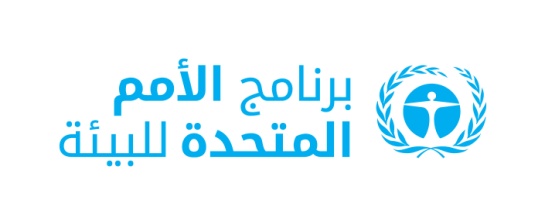 CBD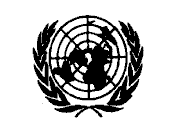 Distr.GENERALCBD/SBI/3/2/Add.416 April 2020ARABICORIGINAL: ENGLISH 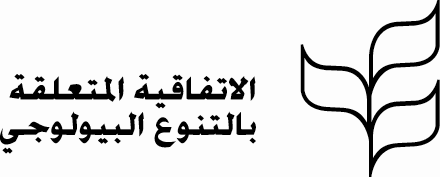 الرسالة الرئيسيةالهدفالظروف التمكينيةوسائل التنفيذلا يمكن حفظ التنوع البيولوجي إلا من خلال الاعتراف الكامل بأراضي الشعوب الأصلية والمجتمعات المحلية وجهودها لتنظيم وإدارة وحماية وحفظ الأراضي الجماعية للشعوب الأصلية والمجتمعات المحلية بشروطها الخاصة، بما في ذلك من خلال مؤسسات الحوكمة ذاتية التحديد والقوانين والبروتوكولات المألوفة ونظم الشعوب الأصلية والمعارف المحلية والاستخدام المألوف المستدام.الحفظ:الاعتراف بنسبة 100 في المائة بأراضينا وأقاليمنا وحمايتها، فضلا عن استخدامها المستدام بنسبة 100 في المائةالاعتراف المناسب بحيازة الأراضي للشعوب الأصلية والمجتمعات المحلية (ميادين الأجداد وأراضي الحياة الحالية)إحياء ممارسات الحفظ من قبل الشعوب الأصلية والمجتمعات المحلية باستخدام نظم الحوكمة الذاتية (الجودة والحيوية)تعزيز الوعي بمساهمات الشعوب الأصلية والمجتمعات المحلية في الحفظ من خلال معارفهاتعبئة المواردنهج قائم على الحقوقلا يمكن تحقيق ذلك إلا من خلال الاعتراف بحقوق الشعوب الأصلية والمجتمعات المحلية واحترامها، ومساهمات أراضيها الجماعية وأقاليم الحياة الخاصة بها في الحفظ، وتنوع أنواع الحوكمة وفئات الإدارةإحياء اللغات والمعارف وتعزيز الممارسات التقليديةالرصد الذاتي وتقييم وتوثيق خدمات النظم الإيكولوجيةموارد مخصصة لبناء القدرات وتنفيذ ممارسات الحفظ والاستعادة التي تقودها الشعوب الأصليةحوافز لتنفيذ أفضل الممارسات (الحفظ والاستخدام المستدام والترميم)إن حماية الشعوب الأصلية والمجتمعات المحلية ومعارفها وابتكاراتها وممارساتها التقليدية تمثل جزءا من الحل لتحقيق أهداف الاتفاقية وبروتوكوليها. ويجب أن تلتزم الأطراف بقبول المعارف التقليدية في كامل عمليات الاتفاقية على المستويات المحلية ودون الوطنية والوطنية والدولية.تتمتع الشعوب الأصلية والمجتمعات المحلية بالحق في الحفاظ على معارفها وممارساتها التقليدية وحمايتها وتطويرها، ووضع حقوق الملكية الفكرية للمعارف والممارسات والابتكارات التقليديةيعتبر الاعتراف والاحترام والثقة وزيادة التفاهم بين الدول القومية والعلوم الغربية والشعوب الأصلية والمجتمعات المحلية، عناصر أساسية وأولويات عليا لضمان تبادل المعارفوجود آليات رقابة لحماية اللغات الأصلية والمعارف والممارسات والقيم التقليديةيحظى نظام التعليم بالدعم لنقل المعارف ولغات الشعوب الأصلية إلى الأجيال الشابة، من أجل ضمان إحيائهاالاعتراف بالمعارف التقليدية كنظام معارف منفصل ومتميزتعليم وتدريب العاملين مع الشعوب الأصلية والمجتمعات المحليةاستخدام بروتوكولات مجتمعية تحدد حماية وشروط استخدام معارف الشعوب الأصلية، بما يتسق مع حقوق الملكية الفكرية والمجتمعيةنظم التعليم تدعم المناهج التعليمية للشعوب الأصلية التي ستشمل لغات الشعوب الأصلية وتقاليدها وقيمها ونقل المعارف من الحكماءدعم التمويل لمجتمعات ومؤسسات الشعوب الأصلية لتحسين المنهجيات ووضع البروتوكولاتتوثيق اتفاقات الحماية وتبادل البيانات، مع مراعاة المبادئ التوجيهية التي وضعت في إطار المنبر الحكومي الدولي للعلوم والسياسات في مجال التنوع البيولوجي وخدمات النظم الإيكولوجية اللازمة لأنشطة الإنتاج المشترك للمعارفالشعوب الأصلية والمجتمعات المحلية هي رعاة التنوع البيولوجي العالمي. ومع وضع ذلك في الاعتبار، نحث الأطراف على ضمان اتباع نهج تشاركي يُمكّن الشعوب الأصلية والمجتمعات المحلية من المساهمة في الاستراتيجيات وخطط العمل الوطنية للتنوع البيولوجي. ويجب أن يعكس الدعم المقدم من الأطراف الاعتراف الهادف بحقوق الشعوب الأصلية والمجتمعات المحلية ودورها ومسؤولياتها وإدماج الاعتبارات الجنسانية وضمان مشاركة الشعوب الأصلية والمجتمعات المحلية على جميع المستويات.ضمان وجود نهج تشاركي يُمكّن الشعوب الأصلية والمجتمعات المحلية من المساهمة في تنقيح ووضع وتنفيذ الاستراتيجيات وخطط العمل الوطنية للتنوع البيولوجي (استشارة الشعوب الأصلية والمجتمعات المحلية من خلال تبادل المعلومات في اتجاهين)الاعتراف بحقوق الشعوب الأصلية والمجتمعات المحلية وأدوارها ومسؤولياتهاإنفاذ التشريعات القائمة فيما يتعلق بالشعوب الأصلية والمجتمعات المحليةعمليات لانخراط الشعوب الأصلية والمجتمعات المحلية على جميع المستويات (التصميم والتخطيط والتنفيذ والرصد والتقييم)البيئة التمكينية لمشاركة الشعوب الأصلية والمجتمعات المحلية (من خلال احترام مبدأ الموافقة الحرة والمسبقة والمستنيرة)تمثيل نساء المجتمعات الأصلية/المحليةتكون الشعوب الأصلية والمجتمعات المحلية جزءا من اللجنة الوطنية (ترشيح من المجتمع المحلي)التعليم والوعي والتوعية بالقانون والتشريعبناء تحالفات والتعاون للمساعدة في التعليم والتوعيةاستخدام منصات مختلفة للاتصالات (مثل، وسائل الإعلام الشعبية/مجموعات الاستماع/ وسائل التواصل الاجتماعي، وما إلى ذلك، المتاحة باللغات المحلية)المشاركة الاستباقية للشعوب الأصلية والمجتمعات المحليةهناك حاجة إلى تغيير هيكلي يدعم الإدماج المنصف للشعوب الأصلية والمجتمعات المحلية على نطاق الاتفاقية، وهيئة دائمة معنية بالشعوب الأصلية والمجتمعات المحلية والاعتراف بالشعوب الأصلية والمجتمعات المحلية كشركاء في تنفيذ الاتفاقية. وسيتحقق ذلك من خلال نهج قائم على حقوق الإنسان، وتعزيز مشاركة الشعوب الأصلية والمجتمعات المحلية، وبناء القدرات، والاعتراف بقيم الشعوب الأصلية والمجتمعات المحلية، والمعارف والحوكمة، والإنصاف بين الأجيال والجنسين.شرط التمكين:تكون الشعوب الأصلية والمجتمعات المحلية شركاء في تنفيذ الاتفاقية، لتعميم اعتبارات الشعوب الأصلية والمجتمعات المحلية بشكل منصف على نطاق الاتفاقيةالإنصاف والثقة واحترام فيما يتعلق بالمعارف التقليدية والمحلية، عبر الأجيال والجنسين، وبين الأطراف والشعوب الأصلية والمجتمعات المحليةإنشاء هيئة دائمة لتعزيز وتقوية مشاركة الشعوب الأصلية والمجتمعات المحلية في عمل الاتفاقيةبناء قدرات الشعوب الأصلية والمجتمعات المحلية والأطرافتأمين حقوق حيازة الشعوب الأصلية والمجتمعات المحلية للأراضي والاعتراف بهاالإدماج الكامل للشعوب الأصلية والمجتمعات المحلية في جميع مراحل عمليات الاتفاقية (من خلال تعزيز المشاركة ومن خلال الإنتاج المشترك للمعارف)تنفيذ إعلان الأمم المتحدة بشأن حقوق الشعوب الأصلية في الاتفاقية (يجب احترام الموافقة الحرة والمسبقة والمستنيرة في عمليات الاتفاقية وعلى المستوى الوطني)المواردالتعليم والاتصالتدعو الشعوب الأصلية والمجتمعات المحلية إلى إنشاء هيئة دائمة لمواصلة تعزيز مشاركتها الكاملة والفعالة، مع مراعاة الإدماج الحقيقي للنساء والشباب، في عمليات الاتفاقية وجميع جوانبها. وسيستند ذلك إلى إنجازات الفريق العامل الحالي المعني بالمادة 8(ي) وينبغي أن يدعم أيضا المشاركة في العمليات الوطنية.المشاركة الكاملة والفعالة للشعوب الأصلية والمجتمعات المحليةالاعتراف بإعلان الأمم المتحدة بشأن حقوق الشعوب الأصلية كإطار شامل لمشاركة الشعوب الأصلية والمجتمعات المحليةإنشاء هيئة دائمة في الاتفاقية لتعزيز وتقوية مشاركة الشعوب الأصلية والمجتمعات المحلية واستحداث أوجه تآزر مع القطاعات الأخرىتعزيز آليات مشاركة الشعوب الأصلية والمجتمعات المحلية في العمليات الوطنية، ولا سيما نقاط الاتصال الوطنيةوضع سياسات تدعم مشاركة الشعوب الأصلية والمجتمعات المحليةإنشاء آليات لتمكين النساء والشباب من المشاركة على جميع المستويات والاعتراف بهاالاعتراف بالنظم المفوضة لحوكمة وإدارة التنوع البيولوجيالاعتراف بممارسات الإدارة الخاصة بالشعوب الأصلية والمجتمعات المحلية القائمة على الموافقة الحرة والمسبقة والمستنيرةالاختيار الذاتي لممثلي الشعوب الأصلية والمجتمعات المحلية في الوفود الوطنيةوضع خطط عمل بشأن المساواة بين الجنسين والشبابتعزيز قدرة الشعوب الأصلية والمجتمعات المحلية على المستويين الوطني والعالميضمان مشاركة الشعوب الأصلية والمجتمعات المحلية في وضع وتحديث الاستراتيجيات وخطط العمل الوطنية للتنوع البيولوجي وكذلك في الإبلاغ الوطنييجب أن يكون التنوع الثقافي وصلاته بالتنوع البيولوجي عنصرا شاملا في إطار ما بعد 2020. وينبغي اتخاذ تدابير لبناء التفاهم حول الصلات بين الطبيعة والثقافة، وتعزيز احترام نظم وممارسات المعارف التقليدية للتنوع البيولوجي والاعتراف بقيمتها، والتصدي لاندثار اللغات، وتيسير نقل المعارف بين الأجيال.نهج ثقافة الطبيعة والتنوع الثقافي كعنصر شامل في إطار ما بعد 2020، مع عمل الشعوب الأصلية والمجتمعات المحلية كمؤيدين للتنوع البيولوجي والتنوع الثقافيالتآزر مع الاتفاقيات والمؤسسات والأطر الأخرى (مثل خطة التنمية المستدامة لعام 2030، واليونسكو، والمجلس الدولي للآثار والمواقع، والاتحاد الدولي لحفظ الطبيعة، وإعلان الأمم المتحدة بشأن حقوق الشعوب الأصلية، واتفاقية منظمة العمل الدولية رقم 169)بناء فهم بشأن الصلات بين الطبيعة والثقافةتدابير لتعزيز احترام قيمة الثقافات التقليدية للتنوع البيولوجي والاعتراف بهاتدابير للتصدي لاندثار اللغاتتيسير نقل المعارف بين الأجيالتعتبر نظم الرصد والمعلومات المجتمعية، التي تعكس قيم ومؤشرات ثقافة الطبيعة ذات الصلة بالشعوب الأصلية والمجتمعات المحلية، أدوات لا غنى عنها للإدارة البيئية المنصفة والشفافة على جميع المستويات. وتدعم نظم الرصد والمعلومات المجتمعية رصد أهداف ما بعد عام 2020 وتُكمِل التقارير المتعلقة بالتنفيذ الوطني، من خلال التوقعات المحلية للتنوع البيولوجي، وعمليات الرصد والإبلاغ العالمية الأخرى.المؤشراتآلية رصد المؤشرات (من خلال الرصد المجتمعي، وتقدم جميع الشعوب الأصلية والمجتمعات المحلية بيانات بشكل مستقل، وضمان تجميعها وبدعم من رصد قائم على المنظمات)الحاجة إلى بيانات يمكن الوصول إليها تتعلق بالشعوب الأصلية والمجتمعات المحليةأمثلة على المؤشرات:عدد المنظمات الداعمة التي تعمل بالشراكة مع المجتمعات والمنظماتعدد الشراكات بين الحكومات ومجتمعات الشعوب الأصلية بشأن نظم الرصد والمعلومات المجتمعيةعدد منظمات الدعم التي تعمل بالشراكة مع المجتمعات والمنظماتعدد التقارير الوطنية التي تدعم الرصد المجتمعيعدد الشعوب الأصلية والمجتمعات المحلية التي تقدم معلومات من التوقعات المحلية للتنوع البيولوجي والتوقعات العالمية للتنوع البيولوجيمؤشرات الرفع (مثل المؤشرات الكمية والنوعية في أهداف التنمية المستدامة)، بشأن حيازة الأراضي وسبل العيش (في إطار أهداف التنمية المستدامة) والبيانات المجمعة (المنشأ الأصلي والإثني، التي يجري جمعها بواسطة الشعوب الأصلية والمجتمعات المحلية)إنشاء فريق عامل جديد معني بالمؤشرات (مثل الفريق المخصص المعني بالمؤشرات التقنية ذات الصلة بالشعوب الأصلية والمجتمعات المحلية)إنشاء آلية تمويل مباشر للشعوب الأصلية والمجتمعات المحليةدمج جدول الأعمال بشأن المناخ والتنوع البيولوجي وأهداف التنمية المستدامة (يلزم إجراء مناقشة بشأن مكان إدراج ذلك في الاتفاقية)← المؤشرات قابلة للتغيير وفقا للأهدافوضع ترتيبات تمويل منصفة ومستدامة، بما في ذلك آليات مخصصة ومعممة ومخصصات في الميزانية عبر جميع المستويات (دون الوطنية والوطنية والدولية) لبرامج الشعوب الأصلية والمجتمعات المحلية، لتيسير تحقيق أمن حيازة الأراضي، والقدرة التقنية على الإدارة المالية، وتقرير المصير للشعوب الأصلية والحصول على الفوائد لضمان علاقة منسقة مع الطبيعة.إنشاء آليات وترتيبات تمويل منصفة ومستدامة للشعوب الأصلية والمجتمعات المحلية لضمان علاقة منسقة مع الطبيعةينبغي سن آليات العمل الإيجابي عبر جميع المستويات (دون الوطنية والوطنية والدولية)، بما في ذلك مبالغ في الميزانية الوطنية تكون مخصصة ومستدامة ومعممة لبرامج الشعوب الأصلية والمجتمعات المحلية (مرفق البيئة العالمية، وهيئات التمويل الدولية والمستويات الوطنية/دون الوطنية)الاعتراف بحقوق حيازة الأراضي اعترافا كاملاتعزيز بناء القدرات التقنية للشعوب الأصلية والمجتمعات المحلية بشأن التمويل والميزنةضمان حق تقرير المصير للشعوب الأصلية (لضمان عدم وجود فرض)إنشاء آليات تمويل مخصصة أو نوافذ مالية لدعم الإجراءات الجماعية للشعوب الأصلية والمجتمعات المحلية بشأن الحفظ والاستخدام المألوف المستدام والحصول وتقاسم المنافع والاستعادة واستراتيجيات وخطط عمل التنوع البيولوجي المحليةتحفيز الشركات التي تمتلكها وتديرها الشعوب الأصلية والمجتمعات المحلية عمليات صنع قرار مفتوحة ومتاحة فيما يتعلق بالتمويل وتنطوي على المشاركة الكاملة والفعالة للشعوب الأصلية والمجتمعات المحلية(مجموعة أمريكا اللاتينية)سيعزز إطار ما بعد عام 2020 الحوكمة والنظم لدى الشعوب الأصلية التي تسهم في حفظ التنوع البيولوجي والموارد الطبيعية واستخدامها المستدام، على أساس المعارف والممارسات والابتكارات التقليدية للشعوب الأصلية، بمشاركة كاملة وفعالة من نساء وشباب الشعوب الأصلية.(1) دمج رؤية الشعوب الأصلية بشأن الاستخدام المألوف المستدام للنباتات والحيوانات من أجل حفظ التنوع البيولوجي في أراضي وأقاليم الشعوب الأصلية(1) الاعتراف بالنظم الذاتية للشعوب الأصلية بشأن لاستخدام المألوف المستدام لنباتاتها وحيواناتها واحترام هذه النظم وتعزيزها (1) تعزيز القوانين والسياسات. وبرامج معينة. ودراسات وكتابة التقارير(مجموعة أمريكا اللاتينية)سيعزز إطار ما بعد عام 2020 الحوكمة والنظم لدى الشعوب الأصلية التي تسهم في حفظ التنوع البيولوجي والموارد الطبيعية واستخدامها المستدام، على أساس المعارف والممارسات والابتكارات التقليدية للشعوب الأصلية، بمشاركة كاملة وفعالة من نساء وشباب الشعوب الأصلية.(2) تعزيز النظم المؤسسية الخاصة بالشعوب الأصلية لإدارة التنوع البيولوجي والموارد الطبيعية(2) احترام المؤسسات وهياكل صنع القرار لدى الشعوب الأصلية(2) بناء القدرات المؤسسية وبرامج التوعية التي تركز على الحالة(مجموعة أمريكا اللاتينية)سيعزز إطار ما بعد عام 2020 الحوكمة والنظم لدى الشعوب الأصلية التي تسهم في حفظ التنوع البيولوجي والموارد الطبيعية واستخدامها المستدام، على أساس المعارف والممارسات والابتكارات التقليدية للشعوب الأصلية، بمشاركة كاملة وفعالة من نساء وشباب الشعوب الأصلية.(3) احترام النهج المقدس والشمولي الذي لدى الشعوب الأصلية تجاه الطبيعة والتنوع البيولوجي والاعتراف به(3) احترام نظم الحوكمة الخاصة بالشعوب الأصلية؛الاعتراف بالقوانين والتشريعات المألوفة الخاصة بالشعوب الأصلية(3) التعزيز المؤسسي للشعوب الأصلية؛توليد برامج مشتركة بين الثقافات؛تبادل الخبرات(مجموعة أمريكا اللاتينية)سيعزز إطار ما بعد عام 2020 الحوكمة والنظم لدى الشعوب الأصلية التي تسهم في حفظ التنوع البيولوجي والموارد الطبيعية واستخدامها المستدام، على أساس المعارف والممارسات والابتكارات التقليدية للشعوب الأصلية، بمشاركة كاملة وفعالة من نساء وشباب الشعوب الأصلية.(4) توطيد دور نساء الشعوب الأصلية كمولدات للمعارف ولحفظ الموارد الطبيعية واستخدامها المستدام(4) استعادة الأدوار الاجتماعية لرجال ونساء الشعوب الأصلية من قاعدة التوازن والازدواجية والتكامل(4) استحداث برامج لبناء القدرات لنساء وشباب الشعوب الأصلية بشأن قضايا التنوع البيولوجي وإدارة الموارد الطبيعية(مجموعة أمريكا اللاتينية)سيعزز إطار ما بعد عام 2020 الحوكمة والنظم لدى الشعوب الأصلية التي تسهم في حفظ التنوع البيولوجي والموارد الطبيعية واستخدامها المستدام، على أساس المعارف والممارسات والابتكارات التقليدية للشعوب الأصلية، بمشاركة كاملة وفعالة من نساء وشباب الشعوب الأصلية.(5) تعزيز نقل معارف الشعوب الأصلية والتنوع البيولوجي بين الأجيال(5) إنشاء أماكن للتبادل بين بين حكماء وحكيمات وشباب الشعوب الأصلية(5) إعداد دراسات عن خدمات النظم الإيكولوجية، بناءً على مساهمات المعارف التقليدية ونساء وشباب الشعوب الأصلية